 November 2020RE:  The Fall Roundup earlier this month!A big thank you to each person who attended the annual Fall Roundup on November 7th, as well as those of you who would have attended but could not!  We had a great evening, with beautiful weather and a good turnout over all, considering the unique circumstances of the season.  Following up on the “Big Fish Story” from last summer, Julie McNair and her daughter, Jami, headed up decorating while Glenda Dinwiddie and her crew of volunteers served a wonderful meal of pork loin, potatoes, and even pumpkin pie for desert.  Filling in for Bob Heemsbergen, Auctioneer Phil Schooley added so much fun to the live part of the auction.  Concurrently, Lori Boland performed an outstanding job in planning and implementing the silent auction!  Six summer staff members shared from their summer experiences, while several others helped behind the scenes.  Pastor Pat spoke of the adventure of the unexpected in this unusual time.  “A fisherman throws his line in the water, not knowing what to expect and then, maybe, he will pull it back out with a great surprise!”   Work here at camp is quite similar in that every season a program is planned, the line is cast so to speak, and it remains to be seen how God will use it.  The adventure of the unexpected is actually the adventure of watching a sovereign God do His work through the talents and opportunities He has given to His people.The evening came to an end with results of the silent auction.  One of our camp board members, Roxanne Johnson, gave a challenge to give on the basis of what is given us in Scripture.  Tom Wilson drew everything to a conclusion by offering a hay rack ride, pulled by our like new JAC-WD45 which has been recently restored by some very special friends in Centerville at Wendco Body Crafters.This year’s financial goal at the Roundup was again $30,000.00 toward the 2021 budget year.  Of that, a little over one half of the amount has come in.  If you’ve not had opportunity, consider a gift to this ministry through our website http://campappanoose.org/i-can-help/, or by mailing a gift to the camp office:  PO Box 37, Plano, IA  52581.  Thank you!We are trusting God to provide the remainder in weeks ahead.  Much praise to our God and to each of you through whom He works.  Sincerely,Pat Amsden, Executive DirectorAppanoose Ministries, Inc. 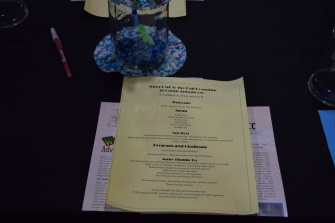 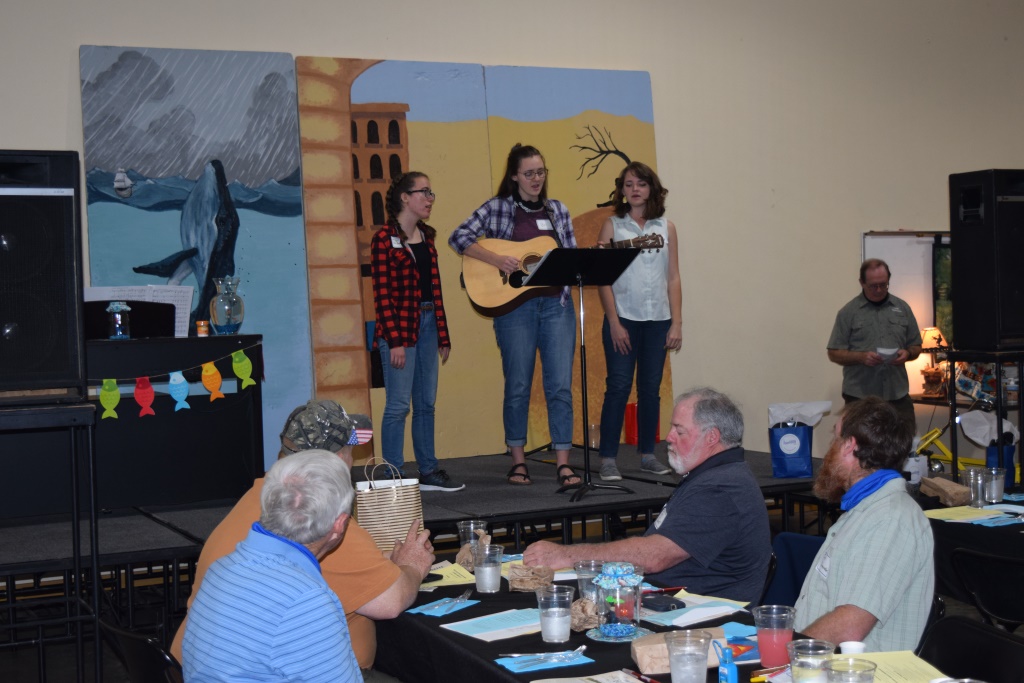 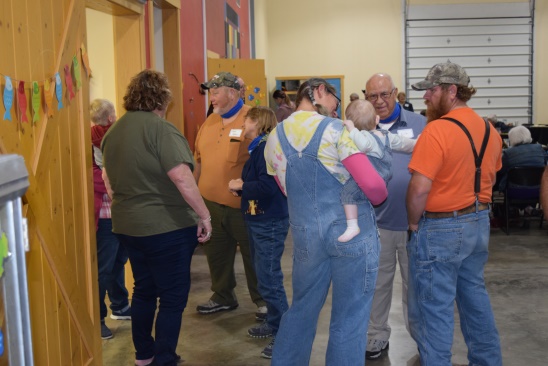 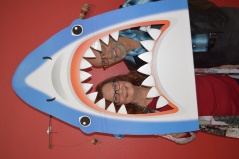 